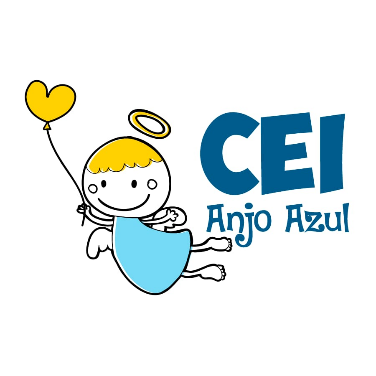 CENTRO DE EDUCAÇÃO INFANTIL ANJO AZULRua 31 de Março/nº 1508Lacerdópolis – SCCEP: 89660 000 Fone: (49) 3552 0279Coordenadora: Marizane Dall’OrsolettaE mail: ceianjoazullacerdopolis@gmail.com Blog: www.ceianjoazul.blogspot.comARTES – PROFESSORA ANA CAROLINE SEMANA: 14/09 Á 18/09(4 HORAS SEMANAIS- PLATAFORMA/WHATSAPP)PRÉ IIOLÁ QUERIDAS CRIANÇAS!SUGESTÃO DE ATIVIDADE:FAZENDO ARTE COM MACARRÃO!MATERIAIS NECESSÁRIOSMACARRÃO COZIDO OU CRU QUALQUER TIPO DE MACARRÃO)FOLHA DE SULFITE, PAPELÃO OU MADEIRABARBANTE, SEMENTE, TINTA GUACHE, COLA, CANETINHA, LÁPIS DE COR ENTRE OUTROS.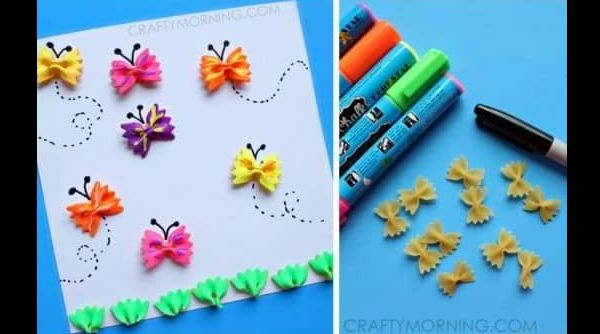 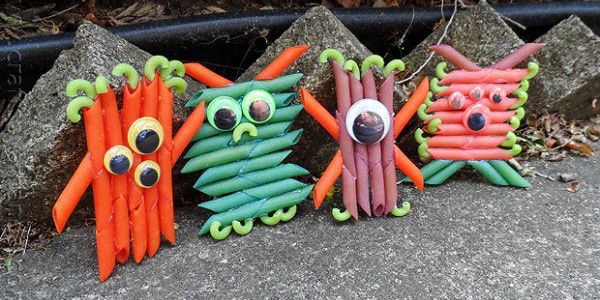 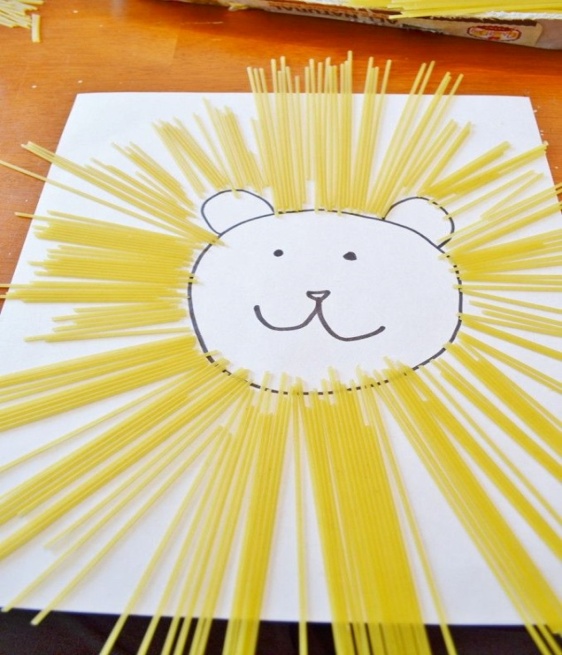 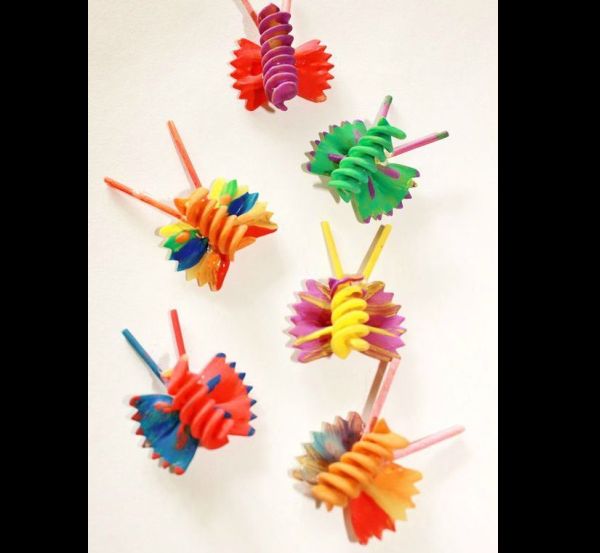 USE A CRIATIVIDADE E IMAGINAÇÃO!